Publicado en Málaga el 12/04/2019 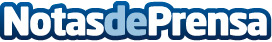 Imarenostrum: "Vuelve la burbuja inmobiliaria" Hoy día, se habla cada vez más que se está implantando una nueva burbuja inmobiliaria. La continua subida de los precios en la vivienda implica que muchas personas se rindan en la búsqueda iniciada para encontrar una casa, para comprar o que directamente no se inicie esa búsqueda puesto que los precios no encajan con el presupuesto fijado con anterioridadDatos de contacto:Alvaro Gordo951650484Nota de prensa publicada en: https://www.notasdeprensa.es/imarenostrum-vuelve-la-burbuja-inmobiliaria_1 Categorias: Inmobiliaria Finanzas Andalucia http://www.notasdeprensa.es